The Internet&Intro to Web DesignThe InternetWhat is the Internet:Before you can start creating a website it is important to have an understanding of how the web works. Go to this link to learn about the internet and answer the questions below https://www.gcflearnfree.org/internetbasics/what-is-the-internet/1/ . Write your answers in a Word documents and hand in on the U:// drive.What is the internet? (2 pts)What is the Web? (2 pts)What is the purpose of a website? (2 pts)Describe how a web browser works? (2 pts)What is a server? (2 pts)Make a list of 5 things you can do on the internet. (5 pts)Now that we know a little about the internet, lets dig a little deeper. When we are looking at the website address, do we know what all the parts are?www.google.comWhat does ‘www’ stand for? ______________________________Another name for a web address is the URL. This stands for _____________________________.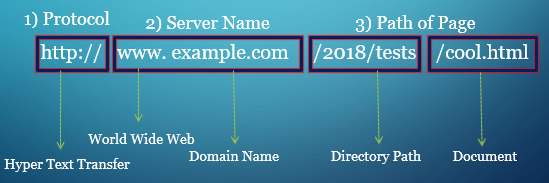 IP Address (internet protocol) is assigned to every device connected to the internet. It is a numerical label assigned to each device and its two main functions is to host or network identification and for location addressing. It allows communication between devices. Each website also has its own IP address. A Domain Name is the address that you type into your browser (www.cnn.com) and a company or individual usually has to pay to have a unique domain name. A domain name is associated with the IP address. The IP address is useful for computer software while the domain name is more useful for humans.HTML: Every webpage is written in HTML. This stands for HyperText Markup Language and was developed by Tim Berners-Lee in 1993.HTMLCreating an HTML document.We don’t need any special software to create an HTML page. Open Notepad on your computer.Write your codeSave document with a file extension .htm or .html. Open your document in your web browserHTML TagsCreating simple textHTML code consists of a number of “tags” that tell the computer what to do, and is organized in blocks to delineate the beginning and endings of sections.Each HTML document will start with the tag <HTML>. This tells the browser to run the code as an HTML document, not a text document. The document will close with the </HTML> tag.Exercise 1: Creating a basic HTML fileCreate a new document in NotepadEnter the text below, pressing enter that the end of each lineSave the file as MyFirst.htm in My DocumentsIn file explorer, find the file in My Documents and double click to openThe file will open in your web browserAdding CommentsComments are notations to document your code. It does not appear in the browser window but is an essential part of any computer program. This allows for easier debugging and communication between developers. Your comments should include your name, the date and a description of what your code is doing. This can be done at any point in your code.Exercise 2 – Adding Comments to your HTML FileOpen your MyFirst.htm file in NotepadImmediately above the <BODY> tag enter the following textSave the fileOpen the file in your browser or refresh documentObserve any changes (There should be no changes)Formatting TextBody text is the text that appears between the <BODY> and </BODY> tags and is not formatted in any way. The text simply appears in your browser as written. There are ways to format paragraphs.Exercise 3 – Formatting Body TextOpen your MyFirst.htm file and save as Default.htmImmediately following the JETAWAY TRAVEL text in the <BODY> section type the followingSave the fileOpen the file in your browserHow are the paragraphs displayed?Switch back to notepadEnter the <P> and <BR> tags as indicatedSave the file and refresh the page in your browserObserve the changes.Assignment #1 Look online for a favourite poem. Create a webpage that contains the poem. The website title should include the poem name and the poet’s name. Format using the <P> and <BR> tags and should include a poem, poet’s name and the website it was found in the <HEAD> section and contains comments. The poem should contain at least 2 stanzas and not contain any profanity or suggestive material. Include the website where you found the poem. Hand this in on the U:// Drive (Remember we are in AC2 now!)RubricHeadingsHeadings are lines f text formatted to stand out from the body text that can be used to organize the content of your web page. Headings might include section titles and page titles. There are 6 levels of headings in HTML (H1 – H6) with <H1> being the largest. Each heading tag includes the carriage return at the end. Headings always appear on their own line and are separated from the other test by a blank line.Exercise 4: Creating HeadingsOpen your Default.htm in NotepadFollowing the <BODY> tag, insert the opening and closing <H1> tags around “JETAWAY TRAVEL”Open Default.htm in your browserObserve the changesIn notepad, change the <H1> to any level from <H2> - <H6>Save and observe changesAligning TextYou can also align the text in paragraphs or blocks in relation to the browser window. This can be done with the division tab along with the align attributes.The align attribute can also be used with other tags such as <P>, headings and <HR>.Exercise 5: Centering lines of TextOpen your Default.htm fileType <DIV ALIGN=”CENTER”> before the line “call now for special pricing”Type </DIV> after the line with the phone numberSave and view the fileObserve the changes	Horizontal RulersYou can use the <HR> tag to add a horizontal rule (Separator line) to your webpage using the <HR> tag. This is not a “container” tag – there is no closing.Exercise 6: Adding a Horizontal RuleOpen your default.htm file in NotepadAdd <HR> immediately following the <P> after “For all your travel needs”Save and view the fileObserve the changesThe <HR> tag has three attributes that can be changed in your code; WIDTH, SIZE and ALIGN. You can specify the size in pixels. The default size is 2. The width is specified as a percent.Exercise 7: Formatting a horizontal ruleOpen your default.htm file in NotepadChange the  <HR> tag to <HR SIZE = “8” WIDTH=”50%”>Save and view changesObserve the changesIn notepad, continue to change the attributes and observe the changesTroubleshootingPerhaps you have come across some of these errors already. There are some common bugs that you will come across. Unlike other programming languages, HTML will not give you error messages, it will only display the content it understands.Character FormattingMuch like in word processing we can control the character formatting using specific tags in the body of your text. Things like Bold, Underline and Italics can easily be attained.For Example:<B>These words are bold</B> and these are not.You can also nest the tags to change more than one for the character formats.<I><B> Jetaway Travel</B></I> is your oneExercise 8: Character FormattingOpen your default.htm file in notepadChange to text “Jetaway Travel” to be bolded and Italicized	Save and view changesCharacter SizeYou cannot specify the exact size of your text, however you can specify a relative sizing. The actual look will depend on your browser settingsExercise 9: Changing Character SizeIn Notepad, open your default.htm fileAt the end of the file, before the </BODY> tag, enterSave and view changesCharacter ColoursYou can specify the colour for blocks of text much the same way we specify a size, by using the <FONT> tag with the COLOR attribute. You can a colour name predetermined by HTML or specify the hexadecimal colour code. (Note the American spelling for colour in the source code)See https://htmlcolorcodes.com/ for all colour codesAssignment #2Build a ResuméCreate a website that can be used as a resumé. Include your name, contact information and introductory paragraph. Include your education and employment and volunteer experience. Your webpage should have at least 2 heading styles, a horizontal rule, at least 2 alignment styles and a variety of font sizes and colour. Hand in using the resume folder on the U:// drive.RubricOpening TagClosing TagPurpose<HTML></HTML>Identifies the file as an HTML file<HEAD></HEAD>Identifies the section of the file that describes the head elements of the data. This tag comes before the <BODY> tag. It is optional but recommended<TITLE></TITLE>Text within the tag appears as the window title. This tag is placed inside the <HEAD> tag.<BODY></BODY>Identifies the portion of the file that describes the body elements of the data.<HTML><HEAD>       <TITLE>My First HTML File </TITLE></HEAD><BODY>JETAWAY TRAVEL</BODY></HTML>Opening TagClosing TagPurpose<!---->The text within these tags does not appear in your browser but serves as a place to record comments and reminders<!--This will not appear in your brower and May span multiple lines -->Opening TagClosing TagPurpose<P></P>Marks the end of a paragraph. It inserts a carriage return and a blank line. Additional text will follow the blank line.<BR>Identifies a line break. Inserts a carriage returnJetaway Travel is your one source for all your travel needs. From tickets to travel information, we can help make your vacation the best it can be!Call now for special pricing!1-800-555-1234For All Your Travel Needs!<P><!—Main Body --> Jetaway Travel is your one source for all your travel needs. From tickets to travel information, we can help make your vacation the best it can be!<P>Call now for special pricing! <BR>1-800-555-1234 <P>ValueDescription1Code contains comments1Web Page has title with poem and poet’s name1Poem is in the body of the webpage3Contains a <HEAD> section with poem name, poet’s name and website3Content is formatted appropriately1Content is spelled correctlyTotal out of 7Opening TagClosing TagPurpose<H1></H1>Level 1 heading<H2></H2>Level 2 heading<H3></H3>Level 3 heading<H4></H4>Level 4 heading<H5></H5>Level 5 heading<H6></H6>Level 6 headingOpening TagClosing TagPurpose<DIV ALIGN = “alignment”></DIV>Aligns all the text between the tags. Valid alignments include LEFT, CENTER and RIGHTOpening TagClosing TagPurpose<HR>Used to insert a horizontal rule<HR WIDTH=”##%” SIZE=”##” ALIGN=”alignment”>Common ErrorEffectForgetting to close a container tagThe text of your document is not formatted correctly from that point forwardHolding the shift key when you should not resulting in an incorrect tag such as <?P> or <H!>The text in your document will not be formatted as you desireEntering an incorrect tagThe text is not formatted or doesn’t show up at allForgetting to put quotes for attributesSome browsers are more forgiving than others. If you use them to start, you must end with them.Opening TagClosing TagPurpose<B></B>To bold your text<I></I>To display your text in italics<STRIKE></STRIKE>Strikethrough<U></U> Underline<BLINK></BLINK>To blink<SUP></SUP>Superscript (like in x2)<SUB></SUB>Subscript (like in R4)Opening TagClosing TagPurpose<FONT SIZE=”#”></FONT>Sets the size of the text relative to normal text. Valid number range (-2 to +4)<BIG></BIG>Sets the size relative to the current text setting<SMALL></SMALL>Sets the size relative to the current text setting<!—Copyright footer --> <P><FONT SIZE = “-1”>These pages are copyright 2020 by Jetaway Travel Inc. </FONT>Opening TagClosing TagPurpose<FONT COLOR=”name”></FONT>Sets the font colour to the colour specified. Some valid choices (Red, Green, Blue, Black, white, Grey)<FONT COLOR=”#hexcode”></FONT>Sets the font colour to the colour specified by the colour code numberValueDescription1Contains name and contact information1Contains introductory paragraph1Contains a section for education1Contains a section for employment experience1Contains a section for volunteer experience1Content is spelled correctly and proper grammar2Uses at least 2 heading styles1Contains a horizontal rule2Has a variety of text alignment2Uses a variety of colourTotal out of 13